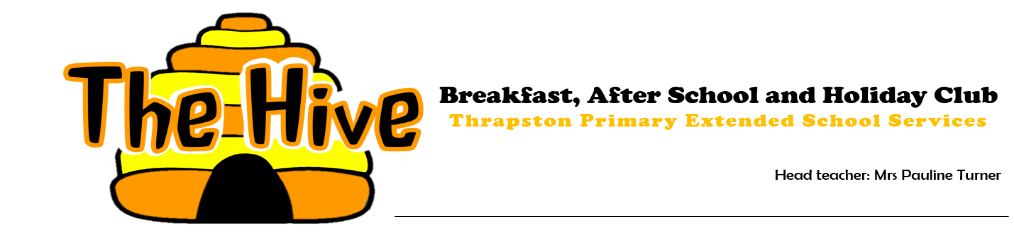 The Hive, EXTENDED SERVICES ADMISSION FORMChild’s Name                                                                                   D.O.BCONTACT 1                                                                 (Will be contacted 1st)CONTACT 2 -CONTACT 3 -Known Allergies/ Medical Conditions/ Additional NeedsInhaler             Epi Pen                    Other (details) I give permission for                                                       to :                                              PLEASE TICKHave their photographs taken whilst attending The Hive.Have their photographs used on the school/Hive website & newsletters/flyers/brochures.To have their photographs used on internal displays within The Hive/schoolUse face paints/have face painted whilst attending The HiveHave sun cream applied to their face/back of neck/arms whilst at The HiveBe given the occasional treat (such as ice cream, lollies, chocolate & popcorn)Have temporary tattoos applied to armsHave their finger/toe nails paintedSigned: